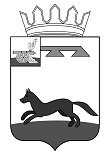 СОВЕТ ДЕПУТАТОВКОРЗОВСКОГО СЕЛЬСКОГО ПОСЕЛЕНИЯХИСЛАВИЧСКОГО РАЙОНА СМОЛЕНСКОЙ ОБЛАСТИРЕШЕНИЕот  05 августа 2020г.	№13«Об исполнении бюджета Корзовского сельского поселения Хиславичского района Смоленской областиЗа 1-е полугодие 2020 года»      Заслушав информацию ведущего специалиста Администрации Корзовского сельского поселения Хиславичского района Смоленской области Степину С.М. «Об исполнении бюджета Корзовского сельского поселения Хиславичского района Смоленской области за 1-е полугодие 2020 года» Совет депутатов Корзовского сельского поселения  Хиславичского района Смоленской области РЕШИЛ:Одобрить отчет об исполнении бюджета Корзовского сельского поселения Хиславичского района Смоленской области  за 1-е полугодие 2020 года:                    по доходам – в сумме  3140,9 тыс. руб.,                    по расходам – в сумме 2580,9тыс. руб.,                    профицит – в сумме 560,0 тыс. руб.2. Настоящее решение вступает в силу с момента его принятия и подлежит официальному обнародованию на сайте муниципального образования «Хиславичский район» Смоленской области.Глава муниципального образования Корзовского сельского поселенияХиславичского района Смоленской области                                Е.Н.Антоненков